School of Computer Science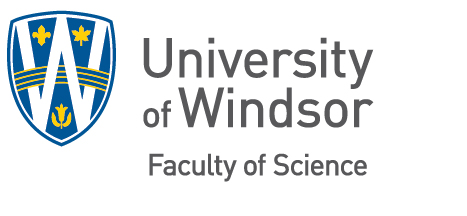 WINDSOR WELCOMEAGENDAWEDNESDAY SEPTEMBER 9, 2020 – 10:55 a.m. – 12:15 p.m.Meeting Link: https://zoom.us/j/93907643009Zoom Meeting ID: 939 0764 3009Before 10:55 a.m.V-Fairs online platformClick on the v-Fairs link provided in your e-mails from the University.  In the Main Auditorium, click on the tab titled “Program Orientations”.  The School of Computer Science is found under the Faculty of Science category.  “JOIN”.11:00 a.m.Director’s WelcomeDr. Ziad Kobti, DirectorSchool overviewStaff/Faculty Introductions11:10 – 12:15 p.m.Program OverviewAcademic Overview – Dr. Imran Ahmad, Undergraduate ChairResources OverviewTechnical Resources available – Robert MavrinacAdministrative/Academic Services – Margaret GarabonStudent Extracurricular ICPC Regional Programming Competition – Dr. Saeed Samet, Faculty Co-op/Internship Education –  Romina Oulevey, Learning CoordinatorComputer Science Society – Ferruccio Sisti  – President, CSSTech Community Program Manager – Wetech Alliance/WindsorEssex Development Corporation - Noah Campbell – Alumnus and Community RepresentativeWiCyS – Keerthanan Madhavan – B.Sc. Honours with Software Engineering, President – WiCyS Student ChapterGoogle Developer Groups Representative – Spencer Briguglio, 3rd year BCS HonsBlackboard Basics - Dr. Saeed Samet – Faculty 